MEMBERSHIP PROSPECTUS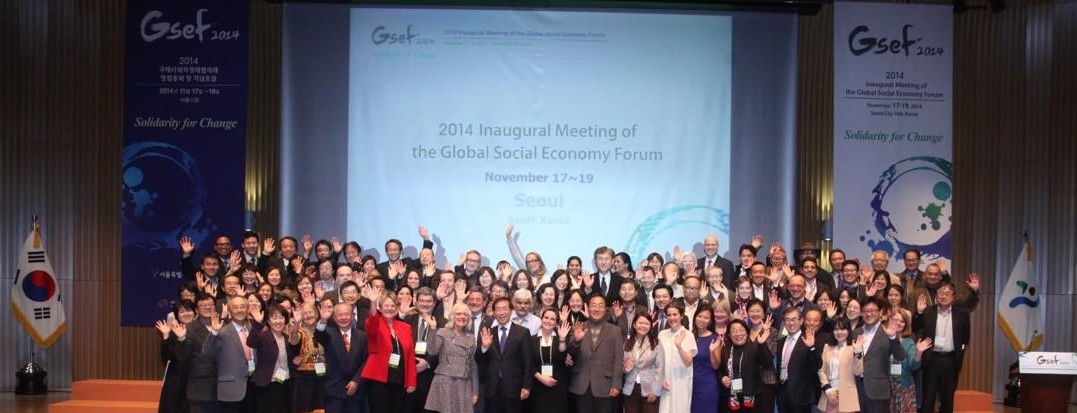 “ Be a part of the global social economy network where we seek collaboration across the border and cooperation based on ‘public-private-community partnership’ for a better world.”INTRODUCTIONGlobal Social Economy Forum (hereafter referred to as the “GSEF”) is a global network of social economy to serve as a role of hub for sharing visions and experiences through collaboration across the border and cooperation based on multilateral (public-private-community) partnership for a better world for all of us.The inauguration of the GSEF was started from the Seoul Declaration that was adopted by 8 local governments and 9 social economy organizations during the GSEF 2013 which was held in Seoul on November 5 to 7 of 2013 under the theme, “New Discovery of Collaboration” (www.gsef2013.org).Following the successful events, GSEF2014 (www.gsef2014.org) was held again simultaneously with the general meeting in pursuit of expanding the knowledge-sharing and cooperative relationship among the global social economy actors.The 3rd edition of GSEF, GSEF2016 (www.gsef2016.org) took place for the first time outside of Korea, in Montreal under the theme ‘local governments and social economy stakeholders – allies for the intelligent and sustainable development of cities’. Through the forum, C.I.T.I.E.S (international center for innovation and knowledge transfer on the social and solidarity economy) officially launched. Also ‘the Montreal Declaration’ was adopted to affirm the commitments of participants in promoting the social economy. The next 4th edition of the forum, GSEF 2018 will be taking place in the City of Bilbao. Now we hope that the GSEF will be hereafter open to become more of a dynamic and active solidarity body resulting after the consent of the participating entities. The GSEF secretariat looks forward to welcoming you to the global social economy network. For detailed information about the membership, please refer to the following information.MEMBER CATEGORIESFull Member (with voting rights)Local government membershipSocial economy network membershipAssociate Memberis open to every social economy-related organization wishing to actively participate in the GSEF’s activities.Honorary Memberis given to an individual or an organization that has made notable contribution to diverse social economy sectors and the GSEF activities. An honorary membership shall be nominated by the GSEF Steering Committee and be acknowledged by the General Assembly.REGISTRATION AND WITHDRAWAL OF MEMBERSHIPRegistrationMember registration is reviewed by the GSEF Steering Committee and decided by the General Assembly of the GSEF and the concrete registration procedure is decided by a separate clause.WithdrawalA member may withdraw its membership by informing the GSEF Secretariat in a written format. Withdrawal procedures are stated in a separate clause.Warning and DisqualificationThe GSEF Steering Committee may take the necessary steps to decide on the disqualification of a member if that member is harming or contravening the Vision, Mission, Objectives, and the Charter of the GSEF. The GSEF Steering Committee shall go through the designated formalities to disqualify the member.RIGHTS AND SILIDARITY OF MEMBERSRightsEvery member can participate in the activities and programs of the GSEF. They can also gain access to all information, resources, and records related to the GSEF.To pursue individual development and achieve common goals, a member can suggest specific ways to consolidate solidarity and cooperation. Each member can also set forth his or her view through diverse communication channels in the GSEF, and fully exercise his or her rights in accordance with the decision making process within the GSEF.SolidrityEvery member supports and collaborates in the tasks and programs promoted by the GSEF.Every member practices solidarity in the exchange of experiences, knowledge, and information needed for the expansion of the ecosystem of social economy.Every member pays an annual fee to contribute to the GSEF‟s fiscal self-reliance and solidarity among all members. MEMBERSHIP FEESMembers should begin to pay annual membership fees starting from the year immediately following the year when they become full members of the GSEF. Membership fees vary depending on the population and the GDP per capita of the country from which the member originates or by a duly authorized government office in that country. Please find below the membership fee structure.Full Member - Local government membership feeFull Member - Social economy network membership feeAssociate Member feeNote1. The latest World Economic Outlook Database published by the International Monetary Fund* shall be applied in calculating the GDP per capita in the table above. The GDP per capita is based on purchasing power parity. Note2. The membership fee amount in any given year is determined based on the GDP of the year immediately preceding the previous year.* The latest World Economic Outlook Database published by the International Monetary Fund can be found on the website at http://www.imf.org/external/pubs/ft/weo/2014/02/weodata/weoselgr.aspx.MEMBERSHIP CATEGORYPlease choose the type of membership for which you are applying.Please fill out the required information on Membership fee amount. You can check your index on the  website at http://www.imf.org/external/pubs/ft/weo/2014/02/weodata/weoselgr.aspx.	CONTACT DETAILSSIGNATORYNote: Signature of Mayor/CEO or equivalent authorized representative of local gov./organization.OTHERSPlease briefly describe of the current state of your city/organization based on items in a box below in terms of social economy. You may also provide us more information such as statues, rules and annual report separately.Member registration is reviewed by the GSEF Steering Committee and decided by the General Assembly and the concrete registration procedure is decided by a separate clause.Note: Please send the completed membership application form via e-mail, mail and fax to the GSEF secretariat. After receiving the application, our membership unit will contact you in regard of the membership fee. You will be considered a Full GSEF member only after the GSEF receives the membership fees. If you have any inquiries about membership, please feel free to contact the secretariat.PREAMBLEOur world today has yet to recover from the economic crisis and the ecological crisis. To overcome such global challenges, we believe that creating a ‘better world’ and ‘better life’ through social economy is essential. Social economy refers to a form of economy that seeks to solve the present issues through trust and cooperation and forge communal solidarity.‘Seoul Declaration’ adopted on the 5th of November, 2013 summarizes the spirit mentioned above. In 2014, we take a step further to adopt the Charter of the GSEF for the systematic progress and global solidarity of social economy.CHAPTER 1. GENERAL PROVISIONSArticle 1. Our IdentityFor the global solidarity of social economy, we establish the Global Social Economy Forum (hereafter referred to as the “GSEF”), as a non-profit international organization.Social economy achieves the value of solidarity through trust and cooperation and the local community is its most fundamental foundation.The main subjects of the social economy are cooperatives, community enterprises, social enterprises, credit unions, micro credit, non-profit organizations and et cetera. Charities and social investment fields are included in this category.The GSEF does not accept discrimination and injustice of all kinds towards nationality, race, religion and gender or sexuality.The GSEF aims for multi-dimensional progress. We acknowledge the pluralism of human nature, social economy organizations, macroeconomic and political aims. We pursue progress that harmonizes such pluralism.In particular, the GSEF values the autonomy of grassroots organizations and in accordance with this value, we believe it is essential to complement the policies of both the local and central governments.Article 2. Our vision, mission and objectivesVision: the GSEF aims for the harmonious progress of market economy, public economy, social economy, and ecology in general. Such progress will make the best use of an individual’s ability and solve social problems through solidarity among social economy subjects. Therefore, the GSEF serves as a global solidarity network to achieve these goals.Mission: Through the collaboration between social economy organizations and local governments,the GSEF pursues creation of quality jobs, fair growth, progress of grassroots democracy, and sustainable development. Values such as human dignity and sustainable ecology are to be the underlying principles for every activity of the GSEF. The GSEF contributes to enhancing  the quality and quantity of shared resources and promotes the fair approach and use of such resources. The key to reclaiming the commons is trust and cooperation, which are the fundamentals for social economy. Ecosystem, culture, knowledge, and historical resources of all local communities are all important objectives of the GSEF’s activities.ObjectivesThe GSEF promotes both personal and material exchanges and sharing among the main global actors of social economy. To this end, GSEF will establish on/offline platform and create diverse programs to activate the personal and material exchanges.The GSEF supports local government and non-government agencies to create a stable social economy network through the public-private-community partnership.The GSEF supports every effort to form social economy associations and social economy supporting bodies in each region. Through these organizations, the GSEF promotes various joint projects to spread the ecology of social economy on a global scale.The GSEF acknowledges the responsibility to support developing countries which suffer from poverty and serious underdevelopment, thereby promoting global solidarity and cooperation in the field of social economy to enhance the environment, economy, society, and culture of those countries.The GSEF supports various global movements that are compatible with the social value we uphold and furthermore promotes collective actions to solve problems that the humanity confronts.The GSEF may set up a fund to support social economy when necessary.CHAPTER 2. MEMBERSHIPArticle 3. Membership CategoriesMembership of the GSEF, in principle, is divided into three categories.Full MemberAssociate MemberHonorary MemberFull MemberFull member consists of local governments and social economy network members. A full member possesses the right to vote and is eligible to run for election.Local government membership is open to every local autonomous entity, government, and both local and national level associations.Social economy network membership is open to all the networks of regions, nations, continents and the globe, that are working in various fields of social economy including supporting organizations and associations.Associate Member: Associate membership is open to every social economy-related organization wishing to actively participate in the GSEF’s activities.Honorary Member: Honorary membership is given to an individual or an organization that has made notable contribution to diverse social economy sectors and the GSEF activities. An honorary membership shall be nominated by the GSEF Steering Committee and be acknowledged by the General Assembly.Article 4. Registration and Withdrawal of MembershipRegistration: Member registration is reviewed by the GSEF Secretariat and approved by the Steering Committee of the GSEF and the concrete registration procedure is decided by a separate clause.Withdrawal: A member may withdraw its membership by informing the GSEF Secretariat in a written format. Withdrawal procedures are stated in a separate clause.Warning and Disqualification: The GSEF Steering Committee may take the necessary steps todecide on the disqualification of a member if that member is harming or contravening the Vision, Mission, Objectives, and the Charter of the GSEF. The GSEF Steering Committee shall go through the designated formalities to disqualify the member.Article 5. Rights and Solidarity of MembersRightsEvery member can participate in the activities and programs of the GSEF. They can also gain access to all information, resources, and records related to the GSEF.To pursue individual development and achieve common goals, a member can suggest specific ways to consolidate solidarity and cooperation. Each member can also set forth his or her view through diverse communication channels in the GSEF, and fully exercise his or her rights in accordance with the decision making process within the GSEF.Solidarity Every member supports and collaborates in the tasks and programs promoted by the GSEF.Every member practices solidarity in the exchange of experiences, knowledge, and information needed for the expansion of the ecosystem of social economy.Every member pays an annual fee to contribute to the GSEF’s fiscal self-reliance and solidarity among all members.CHAPTER 3. ORGANIZATIONAL STRUCTURESThe GSEF shall have three executive organizations as follow:General AssemblySteering CommitteeSecretariatArticle 6. General AssemblyGeneral Assembly: General Assembly consists of the full members of the GSEF and is the highest decision-making body in the following instances:GSEF projects and financeBenefits of the GSEF membersElection of chair-city and steering committee membersSelection of host city for the next General AssemblyAmendment of the GSEF CharterDissolution of the GSEFOther important agendas regarding the GSEF organizations and its managementGovernance of the General AssemblyAny decision at the General Assembly, except those on dissolution of the GSEF and amendment of the Charter, are made by the majority vote of the full members present unless the General Assembly reaches the agreement by deliberation.Hosting General AssemblyThe GSEF’s General Meeting will be hosted biennially and its host city shall be decided at the General Assembly.A local government that wants to host the next general assembly should submit a proposal and an official letter from its representative to the GSEF Secretariat at least 90 days before the opening of the General Assembly.A local government that has been chosen as the host city for the next General Assembly should form a public-private organizing committee and submit its ‘plan of action’ to the GSEF Secretariat one year before the next General Assembly.The host local government of the next General Assembly of the GSEF shall be in full charge of the overall preparation for the General Assembly through an agreement with the Secretariat.A provisional general meeting of the GSEF may take place with the agreement of the two- thirds (2/3) of the current members of the GSEF Steering Committee.Amendment of the Charter:The amendment of the Charter shall be decided when at least two-thirds (2/3) of the current full members are present and the two-thirds (2/3) of the present full members consent.Dissolution of the GSEFThe dissolution of the GSEF shall be decided when at least two-thirds (2/3) of the current full members are present and the two-thirds (2/3) of the present full members consent.Article 7. Chair-City, Co-Chair and Steering CommitteeThe GSEF elects a chair-city and sets up a Steering Committee.Chair-city and co-chairA Chair-city is elected at the General Meeting. One local government representative from the Chair-city, and one from a social economy network member in it shall be the co-chairs of the GSEF.A Chair-city represents the GSEF and presides the meeting of the GSEF.The tenure for chair-city and co-chair is 2 years and they may serve in consecutive terms.If a local government that is a full member wishes to run for office, it needs to express its intention by submitting a document to the GSEF Secretariat 60 days before the next general meeting and the GSEF Secretariat must inform all the members promptly.The Structure of Steering CommitteeThe Steering Committee of the GSEF consists of co-chairs, elected Steering Committee members, and two representatives from the host city of the next General Assembly. The number of all Steering Committee members should be around 20.All members of the Steering Committee except the representatives of the host city of the next General Assembly are elected at the General Assembly. The tenure for the members of the Steering Committee is 2 years and they may serve consecutive terms.If a member wants to run for a Steering Committee member, it should express its intention by submitting a document to the GSEF Secretariat according to the rules agreed by the Secretariat based on broad geographic representation and the balance in the ratio of local governments and social economy organizations.In constituting the Steering Committee, the balance in the ratio of the local government members and social economy network members should be maintained reasonably.Function of Steering CommitteeThe Steering Committee of the GSEF should hold an official meeting at least once a year. The committee shall be responsible for auditing, execution of the GSEF projects, review of member registration, and review of host city candidates for the General Meeting.Article 8. SecretariatSecretariatThe co-chair shall appoint the secretary of the GSEF Secretariat, which shall be approved by the Steering Committee.The GSEF shall establish its Secretariat and the office of the GSEF Secretariat shall be located in Seoul, South Korea.The Secretariat should be in charge of the execution and reporting of all decisions at the General Assembly and the Steering Committee. It should also support holding the General Assembly and other meetings in regard.The GSEF should be responsible for all budgetary management of its Secretariat. The city hosting the GSEF Secretariat can provide extra staffs and bears the expenses of management, including personnel expenses of the Secretary General and staffs within the authority and budget of hosting city.The Secretariat shall employ staffs for the Secretariat according to its needs and should conclude a hiring contract according to international labor standards.       Special Division: The Steering Committee may manage a special division for specific projects   in the Secretariat if necessary.   CHAPTER 4. FINANCINGArticle 9. Source of RevenueThe GSEF’s source of revenue is as follow:Registration Fee and Annual Membership FeeRegistration Fee: a new member of the GSEF should pay a registration feeAnnual Membership Fee: Steering Committee shall decide the annual membership fee rate by taking into consideration the type, size and financial capacity of the members. The Steering Committee may decide on exceptional cases involving financial and economic status of particular members and may suggest reasonable alternativesFunds for joint projects that are raised by local governments, international organizations or acknowledged private organizations including the GSEF membersSpecial donation such as voluntary donation from members and non-membersProfits through selling published materials, event fees and various contractsNon-financial donationsArticle 10. Expenses The GSEF is responsible for its own operating expense, including its Secretariat’s administrative   expenses and the costs for provisional general meetings, and other extra expense acknowledged by the Steering Committee.Expenses for projects: A portion of the expenses of a specific project proposed by local   governments that is not a general GSEF project should be paid by local governments that suggested the specific projects. Expenses for hosting the General Assembly: the host city of the General Assembly shall prepare    the budget for hosting the General Assembly. Fund: The GSEF can use its fund to support social economy in each area Fiscal year for the GSEF starts on January 1st and ends on December 31st of each year. At the end of each fiscal year, the Steering Committee shall examine the account book submitted by the Secretariat and if necessary, the committee may take further review through a public audit board.CHAPTER 5. SUPPLEMENTARY PROVISION11.1. This Charter shall take effect on the day of the acknowledgment in the inaugural meeting of the GSEF.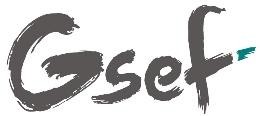 Solidarity for ChangeGlobal Social Economy ForumPopulation ('000)0~299300~599600~9991,000~1,9992,000~3,9994,000~6,9997,000~9,99910,000~GDP Per capita (USD)0~299300~599600~9991,000~1,9992,000~3,9994,000~6,9997,000~9,99910,000~0~9992003004005001,000~1,9993004005006002,000~5,9994005006007006,000~9,9991,5001,8002,0002,2002,5002,8003,0003,50010,000~14,9992,0003,0004,0005,0006,0007,0007,5008,00015,000~3,0004,0006,0008,00010,000Population ('000)0~299300~599600~9991,000~1,9992,000~3,9994,000~6,9997,000~9,99910,000~GDP Per capita (USD)0~299300~599600~9991,000~1,9992,000~3,9994,000~6,9997,000~9,99910,000~0~9995060801001,000~1,99960801001202,000~5,999801001201506,000~9,99930035040045050055060065010,000~14,99990010001,2001,5001,8002,0002,2002,50015,000~1,2001,5001,8002,0002,500Population ('000)0~299300~599600~9991,000~1,9992,000~3,9994,000~6,9997,000~9,99910,000~GDP Per capita (USD)0~299300~599600~9991,000~1,9992,000~3,9994,000~6,9997,000~9,99910,000~0~999203040501,000~1,999304050602,000~5,999405060706,000~9,999150180020022025028030035010,000~14,99945050055060065070075080015,000~6007008009001000□Full MemberFull MemberA full member possesses the right to vote and is eligible to run for election.It consists of local governments and social economy network members as below.A full member possesses the right to vote and is eligible to run for election.It consists of local governments and social economy network members as below.A full member possesses the right to vote and is eligible to run for election.It consists of local governments and social economy network members as below.□Local government membershipis open to every local autonomous entity, government, and both local and national level associations.□Social economy network membershipis open to all the networks of regions, nations, continents and the globe, that are working in various fields of social economy including supporting organizations and associations.□Associate MemberAssociate Memberis open to every social economy-related organization wishing to actively participate in the GSEF’s activities.is open to every social economy-related organization wishing to actively participate in the GSEF’s activities.is open to every social economy-related organization wishing to actively participate in the GSEF’s activities.□Honorary MemberHonorary Memberis given to an individual or an organization that has made notable contribution to diverse social economy sectors and the GSEF activities. An honorary membership shall be nominated by the 	GSEF Steering Committee and be acknowledged by the General Assembly.	is given to an individual or an organization that has made notable contribution to diverse social economy sectors and the GSEF activities. An honorary membership shall be nominated by the 	GSEF Steering Committee and be acknowledged by the General Assembly.	CountryPopulation ('000)GDP based on PPP per capita GDP (USD)GDP based on PPP per capita GDP (USD)General InformationGeneral InformationOfficial Name (Acronym)AddressTelephone / Fax+	/   +E-mailWebsiteLeader of Executive AuthorityLeader of Executive AuthorityName (Dr./Mr./Ms.)Official Title(e.g. Mayor/CEO)Term of Office(mm/dd/yyyy)    ~   (mm/dd/yyyy)Telephone+E-mailFocal Point for liaison with the secretariatFocal Point for liaison with the secretariatName (Dr./Mr./Ms.)Official Title(e.g. Director/Manager)Department/DivisionTelephone+E-mail  Skype/MSN	  Skype/MSN	Name	(Signature)Name	(Signature)Position/Function(e.g. Director/Manager)Date(mm/dd/yyyy)(e.g.)Local government: Policy and Strategy, Result and Outcomes, Governance and Budget implementation, Characteristics of statistical distributions, etc.Social economy network: Context and Background, Vision and Mission, Program and Activities, Management Structure, No. of member, etc.What do you expect from the GSEF?Please list any other membership or network to which you are affiliated.